Можно ли пользоваться в полете гаджетами и электронными устройствамиПрактически каждый гражданин нашей страны знаком с современными гаджетами и устройствами связи. Сотовый телефон сейчас является неотъемлемой частью жизни. Любой вопрос можно решить посредством звонка или сообщения в сетях. Но как быть с использованием этих устройств на борту самолета? Можно или нельзя? Опасно ли использование гаджетов в полете или соответствует критериям безопасности авиакомпании?В статье мы рассмотрим, какие требования предъявляют авиакомпании к различным электронным устройствам, почему нужно отключать телефон и другие гаджеты в самолете, опасно ли звонить и заходить в интернет при перелете, где и как заряжать телефон на борту, с каким смартфоном не пустят в авиалайнер.Электронные устройства на борту авиалайнераАвиакомпании накладывают некоторые ограничения на пользование гаджетами в полете. Устройства, которые не поддерживают операций обмена данными можно использовать на протяжении всего перелета. Некоторые электронные устройства можно использовать без ограничений во время полета, но их эксплуатация невозможна при взлете и посадке воздушного средства. Общее правило для всех девайсов: на время полета и посадки, набора или снижения высоты, устройства должны быть выключены или переведены в режим «Авиаперелета». На некоторых рейсах, по разрешению авиакомпаний, после набора высоты в 3000 метров, возможно использовать функции передачи данных. Данная услуга называется «Интернет на борту». За её подключение взимается плата по тарифам авиакомпаний. Все устройства, которые издают звуковые сигналы, необходимо использовать с наушниками, чтобы не беспокоить других пассажиров. Какие приборы можно не отключатьК таким девайсам можно отнести слуховой аппарат, кардиостимулятор, и некоторые другие переносные портативные устройства. Если имеются другие необходимые человеку приборы, которые нужны в перелете по медицинским показаниям, их использование разрешено. Нужно на этапе бронирования обсудить этот вопрос с авиаперевозчиком и, при необходимости, предоставить медицинскую справку.Разрешено использовать с ограничениямиК таким устройствам относятся мобильные телефоны, планшеты, фотоаппараты, ноутбуки (не игровые), видеокамера и подобное. В целях безопасности при взлете вся крупная техника должна быть выключена и быть размещена на багажной полке или под сидением кресла. Необходимость этих действий вызвана тем, что крупные предметы, при резкой остановке или прерванном взлете, могут выпасть из рук пассажира и причинить вред. В таком случае могут пострадать как владелец этого устройства, так и рядом сидящие пассажиры.Сотовые телефоны и планшеты на время взлета и посадки отключают или переводят в специальный режим до момента набора высоты. Функции передачи данных включают не ранее набора высоты полета, или при наличии услуги «Интернет на борту». Услуга обойдётся от 5$ до 40 $. Тарификация идет по количеству минут, разрешенных для выхода в интернет. Либо до окончания предоставленных Мб, включенных в тариф. Услуга интернета доступна не на всех воздушных суднах. При необходимости, информацию можно узнавать у авиаперевозчика.Какие гаджеты категорически запрещено включатьВ полете запрещено включать любые устройства, передающие радиосигналы или радиосвязь. То есть нельзя пользоваться радио -приемниками или -передатчиками, спутниковыми телефонами, игрушками на дистанционном управлении, рациями.Почему нужно выключать телефон и другие устройства в самолетеЭто требование действует исходя из того, что некоторые приборы могут давать помехи в работе оборудования. Пилоты, особенно при взлете или посадке, используют приборы и держат «связь с Землей». Чтобы не повлиять на работу важных устройств, авиакомпании ввели это правило, чтобы обеспечить безопасность полета.Если пассажир игнорирует правила перевозки, не отключает оборудование по просьбам стюардесс, командир корабля может требовать немедленного отключениях всех электронных устройств пассажира. Что значит режим полета в телефоне«Авиарежим», «В Полете», «Режим полета», «В самолете» (название зависит от типа гаджета и модели) означают, что устройство перестает ловить радиосвязь и выступать как радиоприемник. Телефон или планшет/ноутбук перестают искать сеть: сети связи, блютуз, Wi-Fi. В таком режиме нельзя позвонить, выйти в интернет, обменяться смс с другом. Но можно просматривать данные в телефоне: фото или видео, скаченный фильм, пользоваться приложениями, для которых выход в глобальные сети не нужен.Как включить и выключить Чтобы подключить режим «Полета», на телефоне необходимо зайти в настройки и найти нужную вкладку. После чего дать согласие на перевод телефона в необходимую конфигурацию. На ноутбуках зайти во вкладку «Параметры ПК» и также найти нужный режим.Если в моделях телефона или ноутбука нет такой функции, то на время полета устройство полностью отключается.Звонки, Wi-Fi и интернетЕсли на борту имеется услуга Wi-Fi on Board, то после наборы высоты ею можно воспользоваться за доплату. Это даст возможность выхода в интернет, совершения звонков по viber, whats app. Такая возможность имеется благодаря спутниковой связи, которая не дает помех на приборы воздушного судна. Какие телефоны запретили в самолетахРоссийская компания Аэрофлот (Победа – дочерняя компания) ввела ограничения на провоз на борту самолета мобильного Galaxy Note 7 от Samsung. Запрет связан с несколькими случаями самовозгорания устройства. В связи с этим, многие зарубежные компании и российский Aeroflot запретили гаджет от Самсунг.Можно ли в самолете зарядить телефон, ноутбукМногие современный лайнеры оснащены розетками и USB – разъемами, которые можно использовать для подзарядки электронного устройства. Для этого просто необходимо взять в ручную кладь зарядное устройство.В заключение стоит отметить, что для безопасности перелета необходимо соблюдать правила перевозки мобильных устройств. Современные гаджеты оснащены функцией «Перелета». Её включение на устройствах – гарант того, что вы не создадите помех в связи пилотов с наземными диспетчерами.При провозе ноутбуков в Победе, не забывайте, что он должен поместиться в калибратор. Если дополнительно с ноутом хотите взять вещи в ручную кладь, все они должны быть помещены в сумку, согласно габаритам авиакомпании. Для этого можно обратиться на наш сайт, где представлены сумки нужных размеров.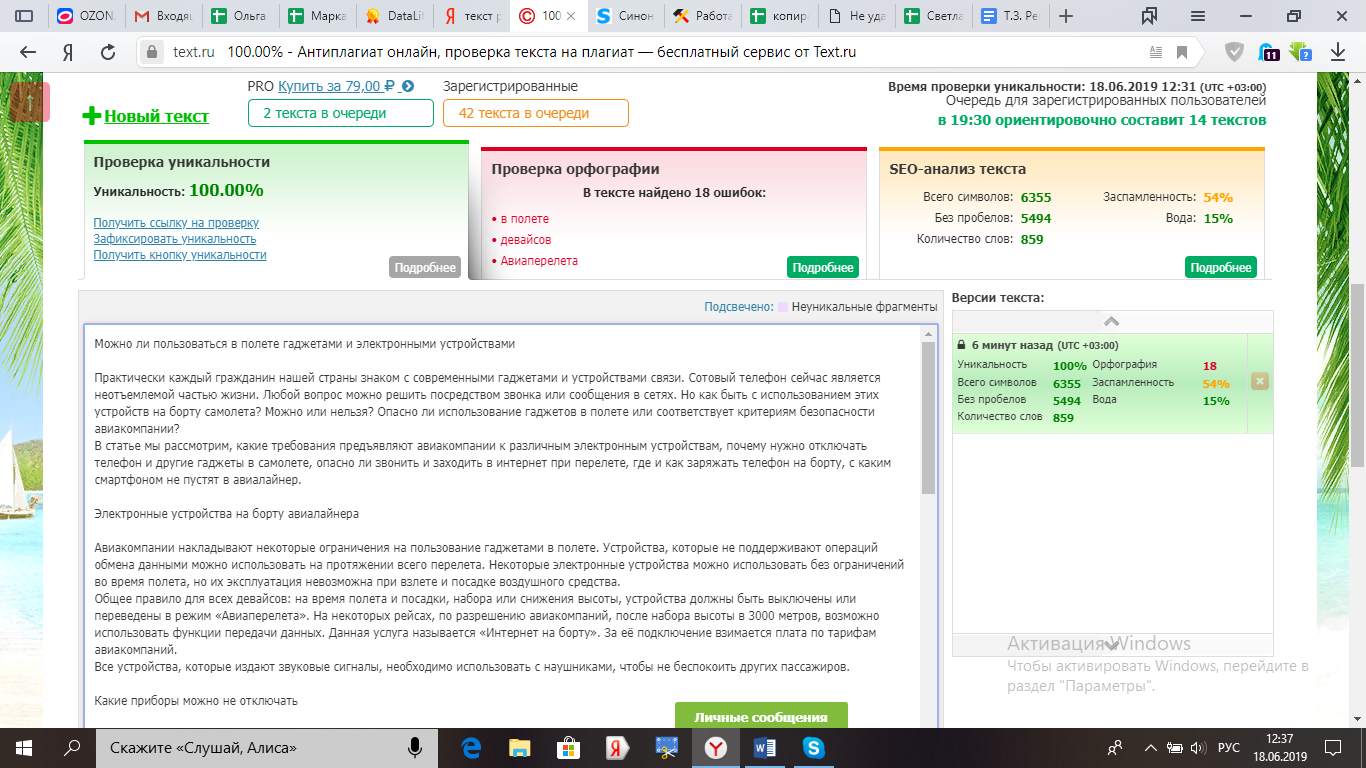 